KLASA: 024-01/23-01/132URBROJ: 2170-30-24-2Omišalj, 8. siječnja 2024. godineIZVJEŠĆEO PROVEDENOM SAVJETOVANJU SA ZAINTERESIRANOM JAVNOŠĆUPREDMET SAVJETOVANJA: Nacrt Odluke o izradi izmjena i dopuna Prostornog plana uređenja Općine OmišaljSukladno članku 11. Zakona o pravu na pristup informacijama (“Narodne novine” broj 25/13, 85/15 i 69/22), provedeno je savjetovanje sa zainteresiranom javnošću o Nacrt Odluke o izradi izmjena i dopuna Prostornog plana uređenja Općine Omišalj, u razdoblju od 4. prosinca 2023. godine do 4. siječnja 2024. godine.Tijekom trajanja savjetovanja nije pristigla niti jedna primjedba/prijedlog.    Pomoćnik pročelnika Upravnog odjela za        komunalno gospodarstvo, prostorno uređenje i zaštitu okoliša                                                                                   Luka Mihalović, v.r.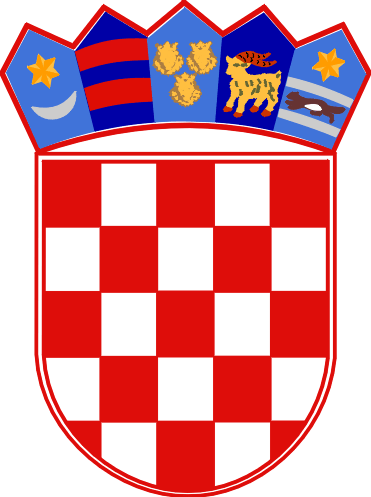 REPUBLIKA HRVATSKAPRIMORSKO-GORANSKA ŽUPANIJAOPĆINA OMIŠALJUPRAVNI ODJEL